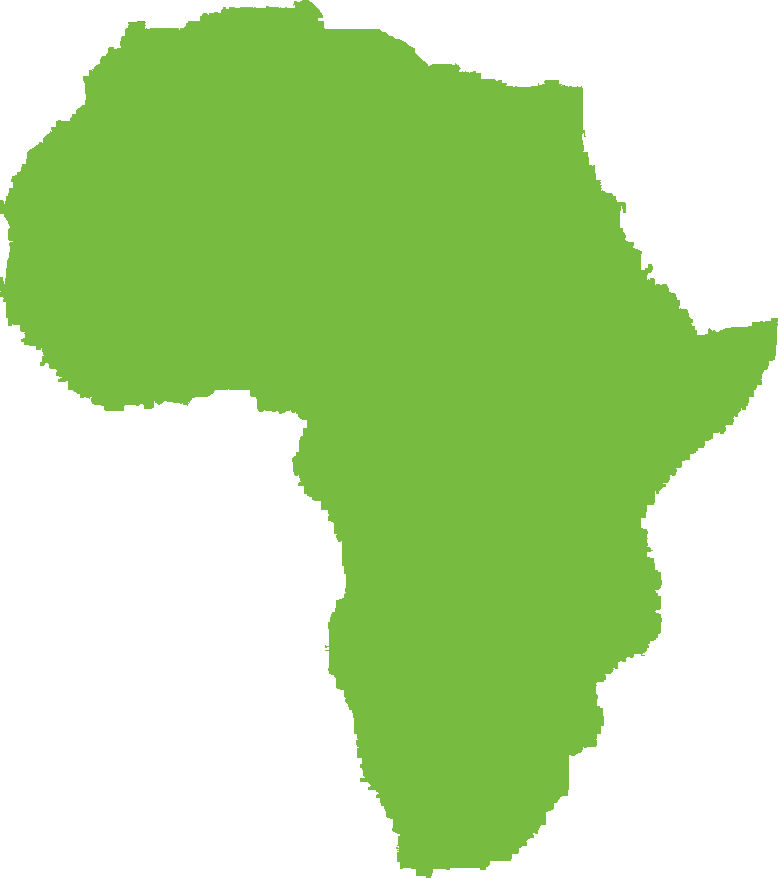 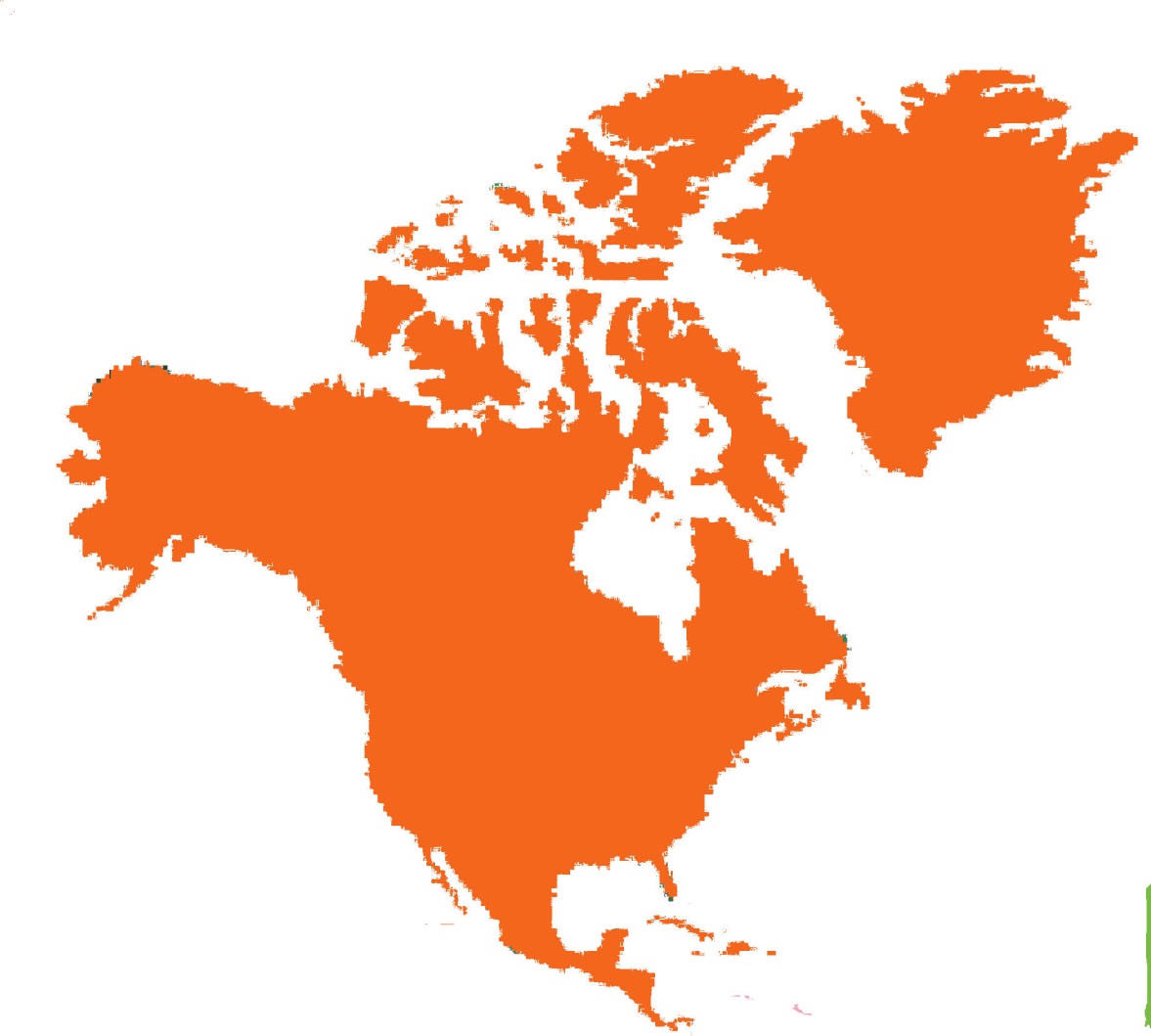 AfriqueAmérique du Nord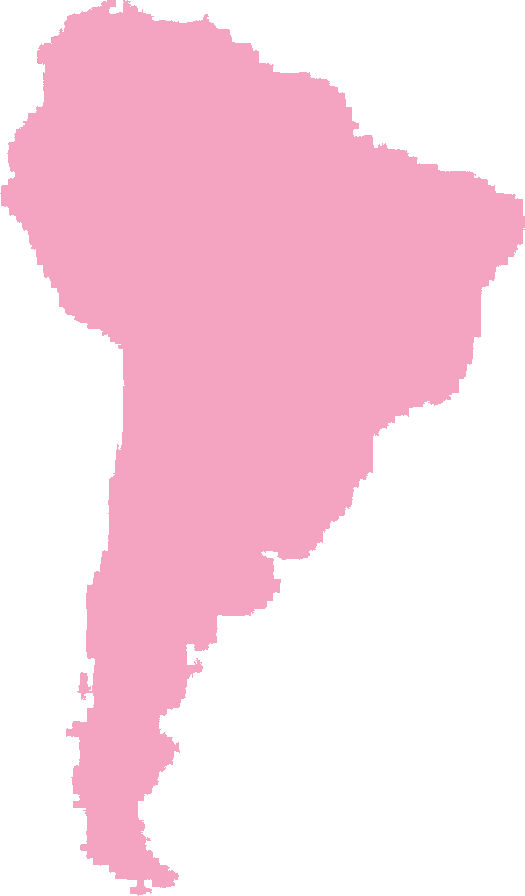 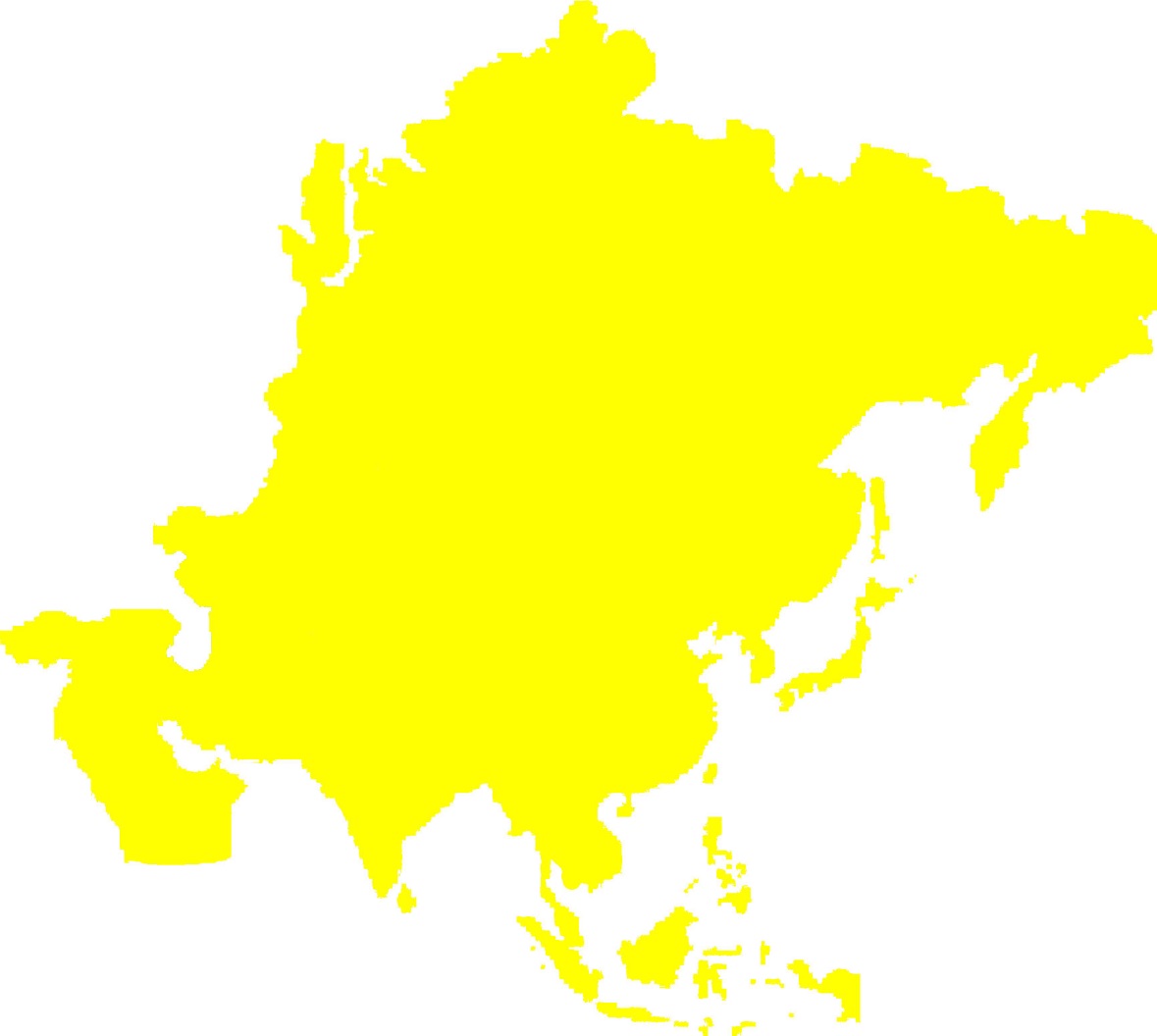 Amérique du SudAsie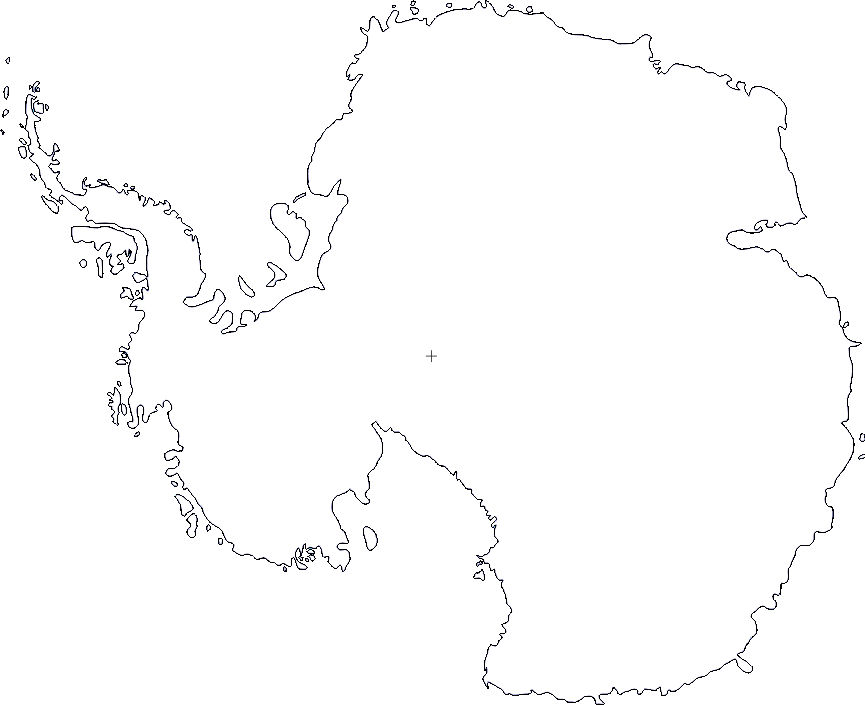 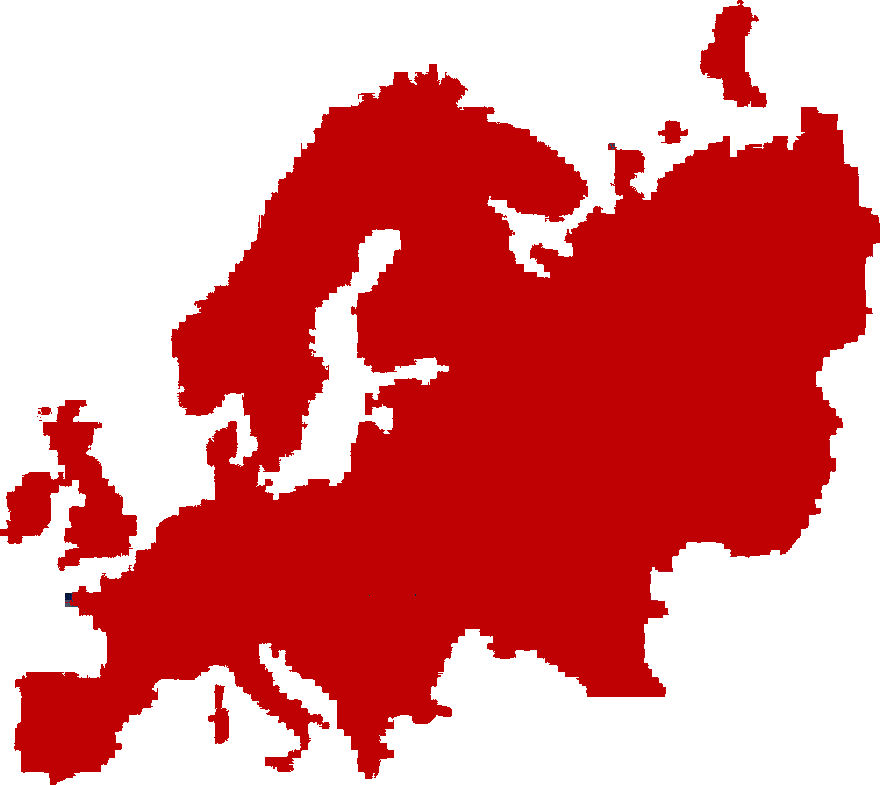 AntarctiqueEurope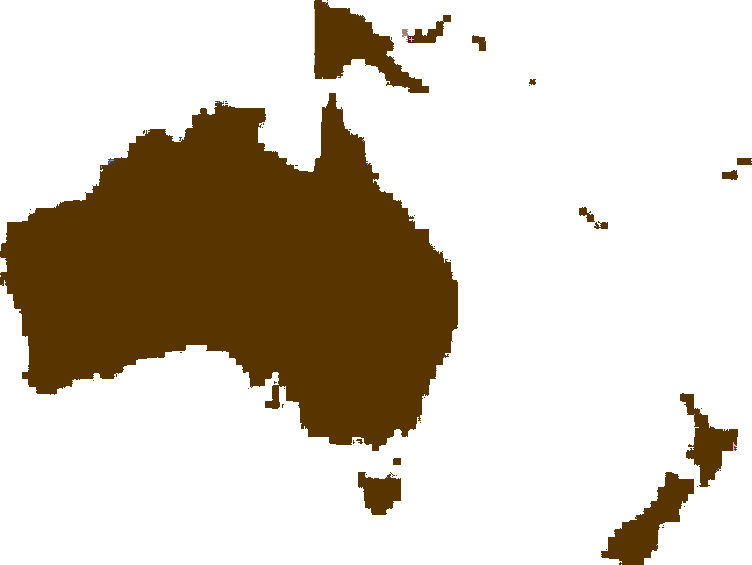 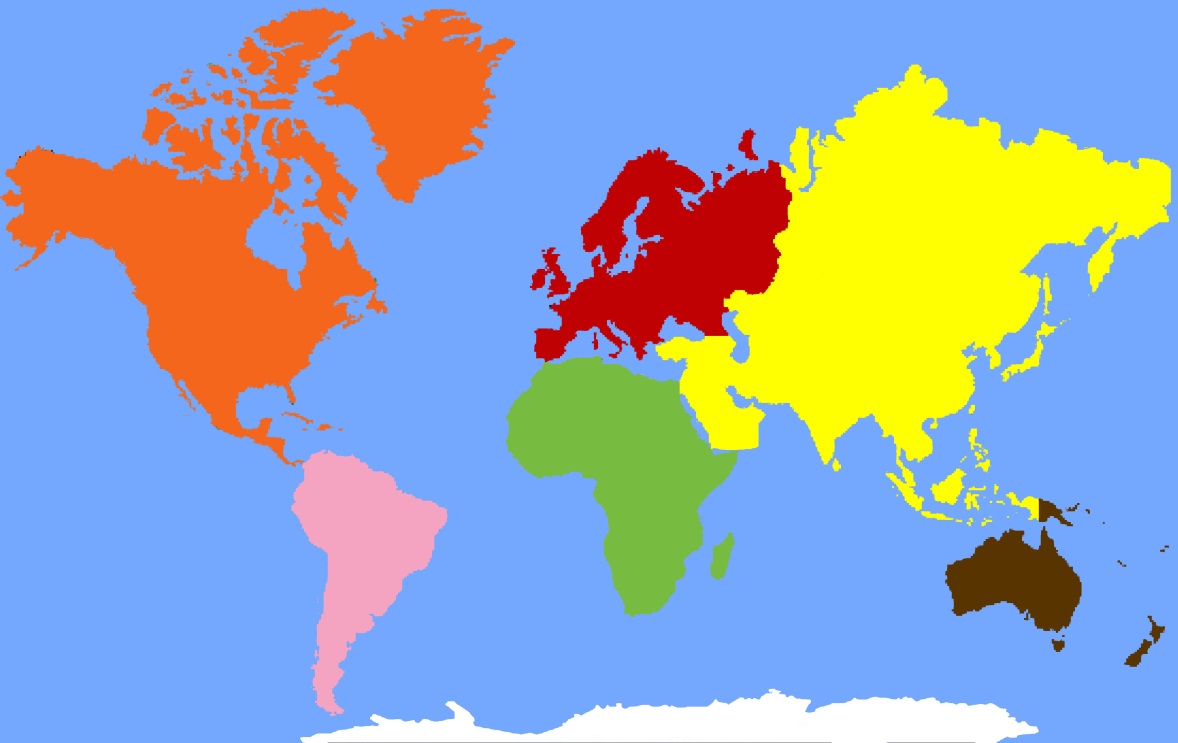 OcéanieMonde